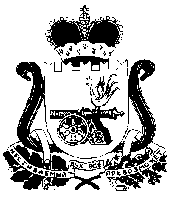 СОВЕТ ДЕПУТАТОВПРУДКОВСКОГО СЕЛЬСКОГО ПОСЕЛЕНИЯПОЧИНКОВСКОГО РАЙОНА СМОЛЕНСКОЙ ОБЛАСТИР Е Ш Е Н И Еот  11 сентября  2015г.                                                                               №  40Об     утверждении  сметы      расходов избирательной                          комиссии муниципального                 образованияПрудковского сельского поселенияПочинковского    района    Смоленской   области  на   подготовку  и  проведение выборов  депутатов   Совета  депутатов  Прудковского  сельского поселения Починковского    района     Смоленской области     В соответствии с Постановлением Избирательной комиссии Смоленской области от 27 ноября 2008 года № 83,552-4 «Об утверждении Методических рекомендаций «Финансовое обеспечение подготовки и проведения выборов органов местного самоуправления в Смоленской области»   Совет депутатов Прудковского сельского поселения Починковского района Смоленской области       РЕШИЛ:Утвердить сметы расходов избирательной комиссии муниципального образования Прудковского сельского поселения Починковского района Смоленской области на подготовку и проведение выборов депутатов Совета депутатов Прудковского сельского поселения Починковского района Смоленской области (прилагается).Признать утратившим силу решение Совета депутатов Прудковского сельского поселения Починковского района Смоленской области от 23.06.2015г. № 19.Глава муниципального образованияПрудковского сельского поселения Починковского района Смоленской области                       Н.П. ИванченкоСмета расходовИзбирательной комиссии муниципального образования Прудковского сельского поселения Починковского района Смоленской области(полное наименование избирательной комиссии)на подготовку и проведение  выборов органов местного самоуправления______________________________________________________________                 (наименование  выборов)Расчеты к смете расходовпо подготовке и проведению выборов органов местного самоуправлениямуниципального образования Прудковского сельского поселения Починковского района Смоленской областиРуководствуемся:Постановлением Избирательной комиссии Смоленской области от 27 ноября 2008 года №  83/552-4 «Об утверждении Методических рекомендаций «Финансовое обеспечение подготовки и проведения выборов  органов местного самоуправления в Смоленской области».По рекомендации ЦИК России размер дополнительной оплаты труда членов избирательных комиссий устанавливается за 1 час работы и  должен быть не менее, чем на предыдущих выборах. На территории Смоленской области 8 сентября 2013 года прошли выборы депутатов Смоленской областной Думы пятого созыва иПостановлением Избирательной комиссии Смоленской области от 1 июня 2013 года №  106/689-5 «О размерах и порядке выплаты компенсации и дополнительной оплаты труда (вознаграждения) членам избирательных комиссий с правом решающего голоса, работникам аппарата избирательной комиссии Смоленской области, а также выплат гражданам, привлекаемым к работе в комиссиях, в период подготовки и проведения выборов  депутатов Смоленской областной Думы пятого созыва» России установлен размер дополнительной оплаты труда членов избирательных комиссий, который следует применять в расчете.Исходные данные: численность в ИКМО – 8 человек: 1 – председатель, 1 – заместитель председателя, 1- секретарь, 5 чел. – иные члены комиссии.Оплата производится не за рабочие дни, а за отработанные часы, (в выходные, праздничные дни и день выборов – оплата производится в двойном размере). Исходя из этого дополнительная оплата определяется исходя из стоимости за 1 час работы и количества часов к оплате.Дополнительная оплата  ИКМО:Ставка председателя ИКМО за 1 час работы -  31 руб.Планируем 200 часов к оплате Итого дополнительная оплата председателя 6 200 руб. (200 ч. х  31,0)Заместителю председателя, секретарю избирательной комиссии дополнительная оплата за 1 час работы установлена в размере 90% от ставки председателя (31,0 х 90% = 27,90 руб.):Заместителю председателя планируем 140 часов к оплате Итого дополнительная оплата зам.председателя  3 906 руб. (140 ч. х  27,90)Секретарю планируем 140 часов к оплате Итого дополнительная оплата секретаря  3 906 руб. (140 ч. х  27,90)Иным членам  избирательной комиссии с правом решающего голоса дополнительная оплата за 1 час работы установлена в размере 80% от ставки председателя (31,0 х 80% = 24,80 руб.)Запланировано на 1 члена  100 часов к оплате -   2 480 руб. (100 ч. х  24,80)В ИКМО – 5 чел. - иных членов комиссии  - общую сумму определяем расчетным путем: 2 480 руб. х 5 чел (кол-во иных членов комиссии) = 12 400 руб.Итого: 6 200 + 3 906 + 3 906 +12 400 = 26 412,00 рублейПланируем  вознаграждение в размере 150% от дополнительной оплаты труда каждому члену избирательной комиссии муниципального образования.26 412 * 150% = 39 618 руб.26 412 + 39 618 = 66 030,00------------------------------------------------------------------------------------------------------Для информации:Размер дополнительной оплаты труда с вознаграждениемв период подготовки и проведения  выборов органов местного самоуправления составит:Расходы на питание определяются  из расчета 140 руб. на 1 человека однократно (предусматриваются на питание членов в день выборов)Выплачивается всем членам комиссии.ИКМО: 8  чел. х 140 руб. =  1 120 руб.-------------------------------------------------------------------------------------------------------Предлагаем запланировать из средней стоимости 1 бланк бюллетеня 3 руб. х количество избирателей в поселении на 01.07.2014 г. :1992 избирателей * 1,82 руб.  = 3 618,60 руб.В эту сумму войдет изготовление бюллетеней.--------------------------------------------------------------------------------------------------------Сумма рассчитывается исходя из плановых показателей: 4092,40 руб.  –  на  ИКМО.а) Оплата транспортных расходов.Наем транспорта производится по договору с физическим лицом. Для ИКМО планируем исходя из плановых показателей - 11 000 рублей.          б) Бухгалтер  Сумма оплаты рассчитывается исходя из плановых показателей: 9 000 руб.  – за работу в ИКМО;          в) Оформление стендов для избирательных участковПланируется оформление стенда с обозначением календаря выборов на каждый избирательный участок:- стоимость работы составит 550 руб. за  1 стенд:  550 руб.  х 3 УИК = 1 650 руб.Итого  оформление стендов  - 1 650 руб.------------------------------------------------------------------------------------------------------Председатель избирательной комиссиимуниципального образования Прудковского сельского поселения Починковского района Смоленской области                                                                       Н.В.БатрынчаУТВЕРЖДЕНАРешением Совета депутатов  муниципального образования  Прудковского сельского поселения Починковского района Смоленской области                          от "11"сентября  2015г. № 40		№ п/пВиды расходовВсего(руб.)в том числе№ п/пВиды расходовВсего(руб.)Непосредственныерасходы ИКМО(руб.)1Дополнительная оплата труда (вознаграждение)66 030,0066 030,002Питание1 120,001 120,003Расходы на изготовление печатной продукции и издательскую деятельность3 618,603 618,604Расходы на связь5Транспортные расходы11 000,0011 000,006Приобретение предметов снабжения и расходных материалов4 092,404 092,407Другие расходы, связанные с подготовкой и проведением выборов (содержание помещения, оформление стендов, ведение бухучета)10 650,0010 650,00Всего расходов на подготовку и проведение выборов96 511,0096 511,00Дополнительная оплата + вознаграждение 66 030,00ИКМО150%Ставка за 1 час работыСумма доп.оплаты, руб.коп.Сумма вознаграждения,руб.коп.Итого сумма, руб.коп.Председатель, 200 часов к оплате31,006 200,09 300,015 500,00Заместитель, 140 часов к оплате27,903 906,005 859,009 765,00Секретарь, 140 часов к оплате27,903 906,005 859,009 765,00на 1 члена, 100 часов к оплате 24,802 480,003 720,006 200,00Питание членов ИКМО          Заказ и изготовление бюллетеней, плакатов, извещений и другой печатной продукцииПриобретение канцелярских товаров Оплата по договорам ВСЕГО РАСХОДОВ по СМЕТЕ  ИКМО96 511,00